BrazilBrazilBrazilMay 2028May 2028May 2028May 2028SundayMondayTuesdayWednesdayThursdayFridaySaturday123456Labour Day7891011121314151617181920Mother’s Day2122232425262728293031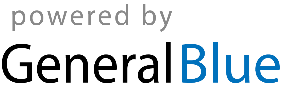 